Контроль качества работ капитального ремонта общеобразовательных  учреждений городского округа Домодедово Председателем Совета депутатов Ковалевским Леонидом  Павловичем и председателем постоянной комиссии Совета депутатов по социальным вопросам  Дремовым Юрием Васильевичем.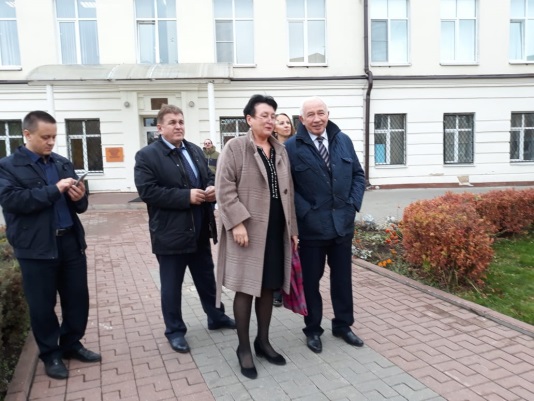 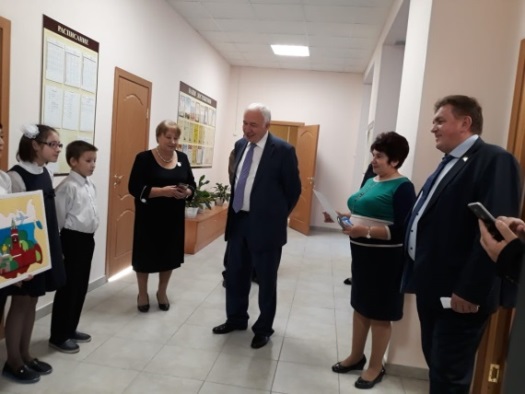 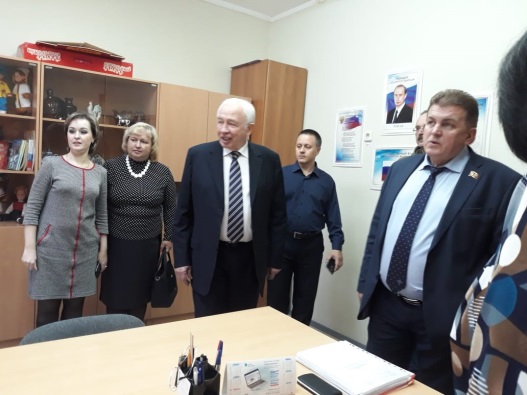 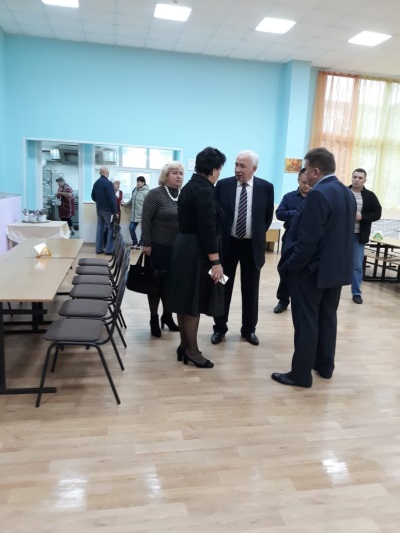 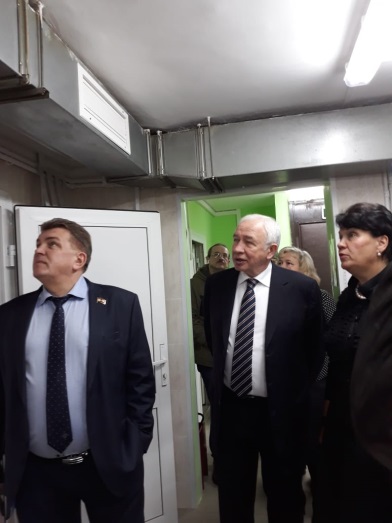 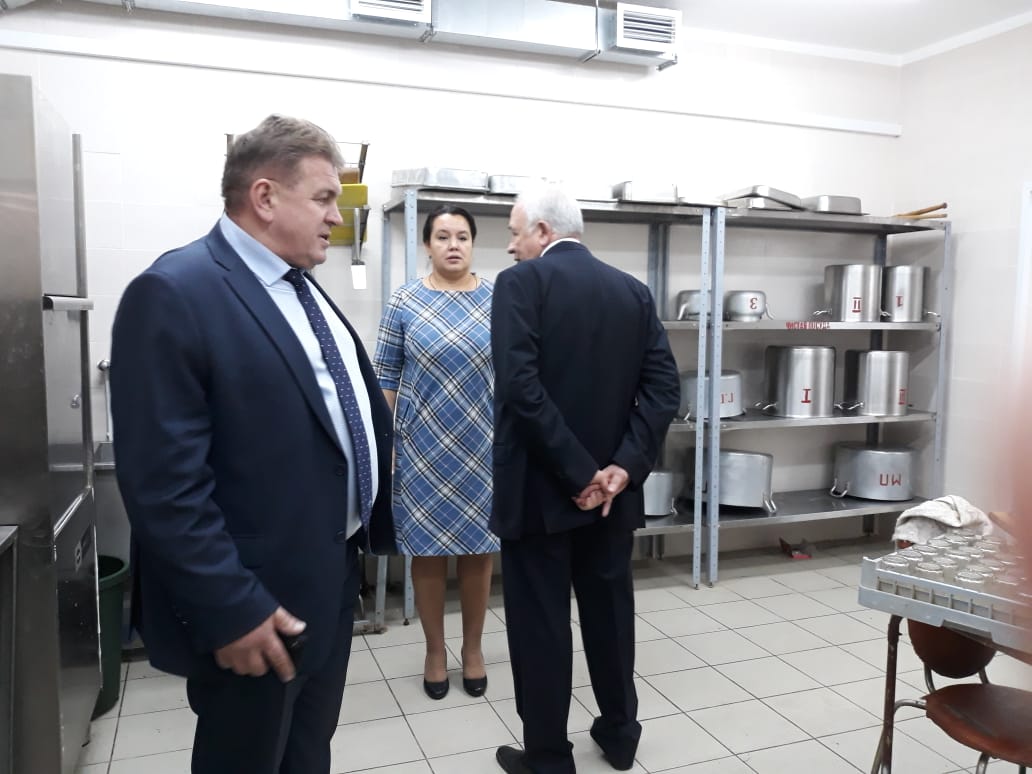 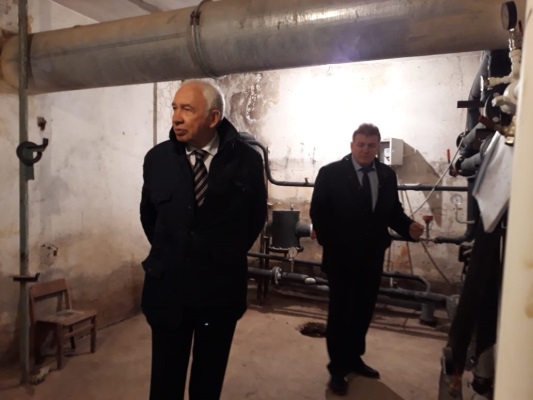 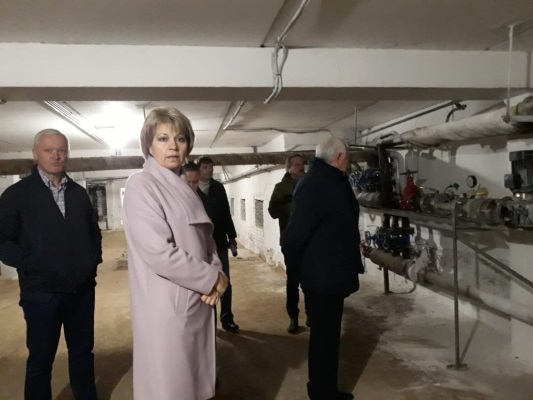 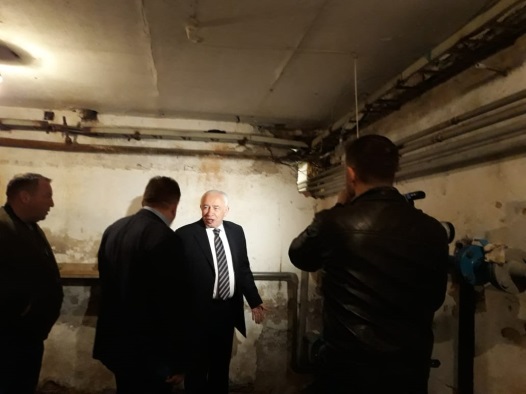 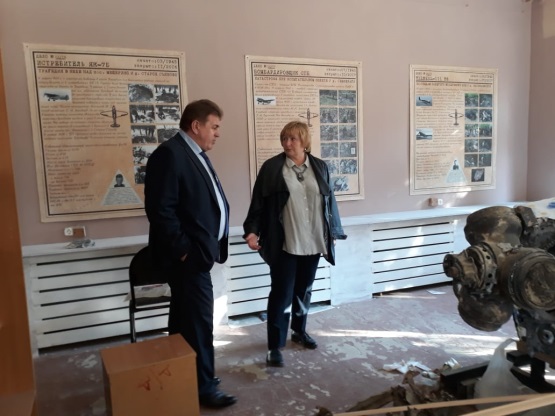 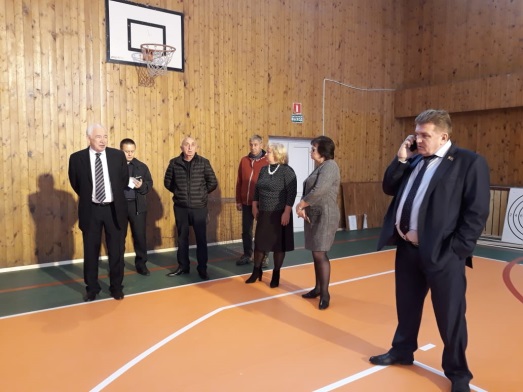 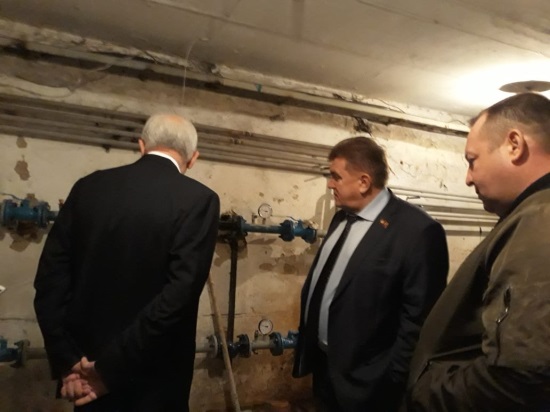 